Colegiul Tehnic T.F.,,Anghel Saligny’’ – SimeriaStructura: Școala Gimnazială ,,Sigismund Toduță’’                                                Numele elevului ..................................Prof. Cosma Teodora                                                                                                                           Clasa a V – a ....Scrierea numerelor naturale. Axa numerelor►În sistemul de numerație zecimal, numerele naturale se scriu cu cifrele arabe: ...........................................►Scrieți cu cifre numerele: a) doisprezece ..... ; b) douăzeci și cinci ........ ; c) o sută șaizeci și trei ...........► Dați exemple de numere naturale, respectând forma generalizată precizată:  ►Scrieți în tabelul de mai jos, numerele: 47; 193; 56 208; 731 620; 2 381 745 690.   ►Completați tabelul de mai jos scriind numerele cu cifre arabe și romane corespunzătoare:       ►Realizați o axă a numerelor și precizați elementele sale:        ► Precizați, pe axele de mai jos, coordonatele / abscisele punctelor reprezentate: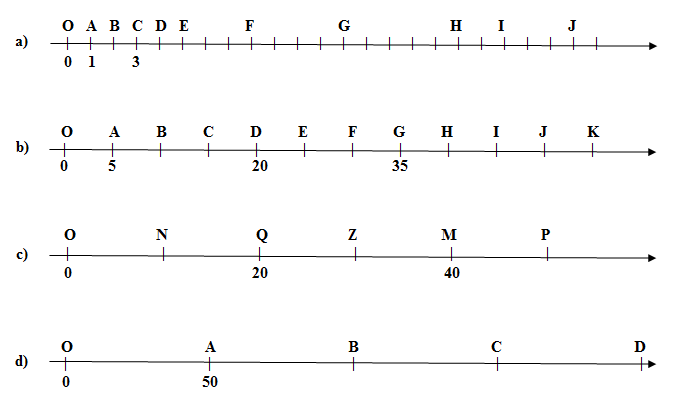 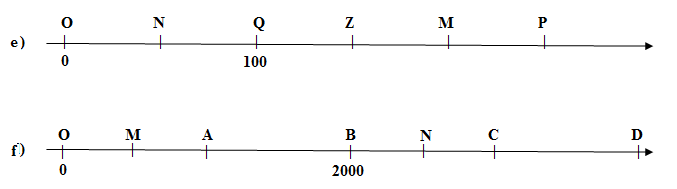 FormanumăruluiCel mai micnumărCel mai marenumărRăsturnatul număruluiRăsturnatul număruluiFormanumăruluiCel mai micnumărCel mai marenumărmicmare, n = 6Clasa miliardelorClasa miliardelorClasa miliardelorClasa milioanelorClasa milioanelorClasa milioanelorClasa miilorClasa miilorClasa miilorClasa unitățilorClasa unitățilorClasa unitățilorsutezeciunitățisutezeciunitățisutezeciunitățisutezeciunități13510195050010002017IIIVXIIC